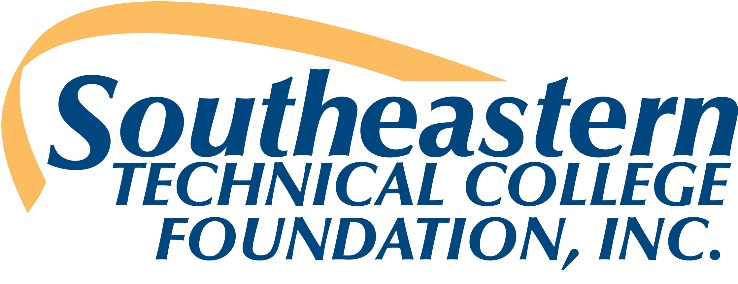 2020-2021 Scholarship ApplicationTO APPLY: COMPLETE AND SUBMIT ENTIRE SCHOLARSHIP PACKET.  You only have to complete one application and will be considered for ALL scholarships you are qualified to receive.Please use this checklist to ensure that you submit a COMPLETE scholarship packet.  This checklist is for your use and does not need to be submitted with your application.  The completed scholarship packet must contain:Application.  The application is accessible through the Southeastern Technical College website.  The entire form, including the statement of need, must be completed in order to be accepted.  The application should be typed.Southeastern Technical College acceptance letter or proof of registration (class schedule) for the 2020 Fall Semester.An official high school or most recent college transcript (can be printed from BannerWeb).Two letters of recommendation from a non-family member, of which only one can be from an STC or high school faculty/staff person.  Each letter should be on letterhead, signed, and address the applicant’s character and academic performance and/or community service.The completed scholarship packet (application, acceptance letter/proof of registration, letters of reference, and transcript) must be received by deadline, no exceptions.Only a COMPLETE scholarship packet will be accepted.  Incomplete packets will not be eligible for a scholarship and will not be reviewed by the committee.Completed scholarship packet (application, acceptance letter/proof of registration, letters of reference, and transcript) can be mailed, emailed, or hand delivered to:Blythe Wilcox, Executive Director for Institutional AdvancementSoutheastern Technical College3001 East First Street, Rm 127		Vidalia, GA 30474		bwilcox@southeasterntech.eduAPPLICATION AND INFORMATION RELEASE STATEMENTThe information provided in this application is, to the best of my knowledge, complete and accurate.  I understand that false statements on this application will disqualify me from receiving a scholarship from the Southeastern Technical College Foundation, Inc. I understand that:The Southeastern Technical College Foundation, Inc., a 501(c)3 organization, administers scholarship monies that do not require repayment to qualifying students.  Applications are reviewed and selected by the scholarship committee, and its decision is final.  Southeastern Technical College does not discriminate on the basis of race, color, creed, national or ethnic origin, gender, religion, disability, age, political affiliation or belief, veteran status, or citizenship status (except in those special circumstances permitted or mandated by law). The following individuals have been designated to coordinate the College’s implementation of nondiscrimination policies: Dr. Barry Dotson, Vice President for Student Affairs, 3001 East First Street, Room 158-A, Vidalia, GA 30474, 912-538-3141, bdotson@southeasterntech.edu.Scholarships will be awarded based on submission of completed application packet, applicant’s character, financial need, applicant’s goals, and availability of funds.  Incomplete application packets will not be eligible for consideration.All applicants will be notified in writing regarding the status of their application.Scholarship funding is to defray the cost of all or part of tuition and fees; required items listed on syllabi; certification fees; review course fees; licensure exam fees; and transportation expenses.Although I may have applied for more than one scholarship, I will only be awarded one.In order to apply for a scholarship, I must possess a high school diploma or G.E.D. In order to receive a scholarship, I must be enrolled full-time (a minimum of 12 credit hours per semester) or part-time in a certificate, diploma or degree program at Southeastern Technical College for the length of the scholarship unless applying for a Certificate Program Scholarship.  See Scholarship Definitions for the award level required for each scholarship.If I change program areas and/or award levels at any time, my scholarship may be revoked.In the event that I cease enrollment for more than one semester, do not maintain full-time or part-time enrollment status, as applicable, and/or fail to maintain the required cumulative GPA, scholarship funding will be forfeited. If awarded a scholarship, I must present proof of registration for the upcoming semester and grades from the previous semester in order to receive my scholarship. If I receive a scholarship, I must maintain the minimum cumulative GPA required for the scholarship that I received.I must adhere to the STC Student Code of Conduct and promote good citizenship in my behavior.  Failure to follow the established Code of Conduct may jeopardize my ability to receive funds.By checking the box below, I understand and agree with the statements in the application and instructions, and I assure all statements and documents are true.  I agree	Signature ________________________________________ Date ____________ I authorize the Southeastern Technical College Foundation, Inc., to use my name and/or photo in media releases or newsletters. I authorize the release and exchange of information between the Southeastern Technical College Foundation, Inc., and Southeastern Technical College for the purpose of obtaining information for the verification of the scholarship application, updating addresses, and/or acquiring phone numbers.SOUTHEASTERN TECHNICAL COLLEGE FOUNDATION, INC. Scholarship ApplicationPlease type and be sure to complete all sections.  If a section or question does not apply, please write N/A. PERSONAL INFORMATIONFull Name: ___________________________________________________________STC Student ID Number:  ________________________________________________Address:	 __________________________________________________________Street	or	P.O. Box			County________________________________________________________________City			State			ZipPhone: ____________________  _____________________  ___________________Home Phone		Work Phone			Cell Phone	Email: _____________________________________________________________Have you previously applied for a scholarship through the Southeastern Technical College Foundation?  Yes		 NoIf yes, were you awarded a scholarship? 	 Yes		 NoCumulative Grade Point Average (GPA) ________ Will you be receiving any financial assistance? 	 Yes		 No(Will be verified by Financial Aid Department) If yes, please check all that apply (indicate amount):  Family/Spouse/Parents $______  PELL $_____  Hope $_____   Other $______EDUCATIONAL INFORMATIONProgram of Study:  _______________________________________________________Campus:	Vidalia		Swainsboro		Online		 (circle one)Current Semester Course Load (Credit Hours) ____________Expected Completion Date:  _______________________________________________Professional/Career goal(s):   ______________________________________________ List from most recent all schools attended beyond middle school.  Please provide degrees/diplomas/certificates earned.List the top 5, most important school-related activities for which you are currently or have been actively involved (in the last year).  When listing activities, be sure to include offices held, team captain, years of involvement, etc. Scholastic Activities: (Honor Society, Scholastic Teams, Student/Leadership Council, etc)____________________________________________________________________________________________________________________________________________Extracurricular Activities: (School Clubs, Athletics, etc.)____________________________________________________________________________________________________________________________________________Awards, Recognitions, and Honors: ____________________________________________________________________________________________________________________________________________OCCUPATIONAL INFORMATIONList all jobs you have held in the last 3 years starting with the most recent.  If you held different positions with the same employer, be sure to list each separately.  Include self-employment, work study, and internships.Describe any family/home obligations and responsibilities you may have. __________________________________________________________________________________________________________________________________________________________________________________________________________________If you have not been enrolled in school or employed in the past two (2) years, please note what you have been doing.__________________________________________________________________________________________________________________________________________________________________________________________________________________OTHER INFORMATION List all community service, volunteer activities, and religious activities you have participated in over the past 2 years.List your hobbies and recreational interests. ____________________________________________________________________________________________________________________________________________List any awards, recognitions, and honors received not associated with school.______________________________________________________________________	______________________________________________________________________ESSAY (STATEMENT OF NEED)In 400 words or less, address why you wish to further your education, what experiences have influenced this decision, any financial difficulties or personal responsibilities, and how this scholarship will benefit or help you achieve your educational goal(s).  The statement of need should be typed on a separate sheet of paper and attached to this application.School NameCity &StateDates AttendedGraduatedYes/NoDate AnticipatedDegree/DiplomaCertificateEmployerCity &StatePositionFull or Part TimeHrs/WeekDates EmployedOrganization/Church NameCity &StateDates Fromm/y to m/yHours LoggedActivity